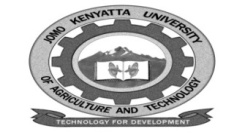 W1-2-60-1-6JOMO KENYATTA UNIVERSITY OF AGRICULTURE AND TECHNOLOGYUNIVERSITY EXAMINATIONS 2015/2016YEAR IV SEMESTER I EXAMINATION FOR THE DEGREE OF BACHELOR OF ACTUARIAL SCIENCEHRD 2103:  LIFE ASSURANCEDATE:DECEMBER 2015                                                                           TIME: 2 HOURSINSRUCTIONS:  Answer question one and  any other two questions.QUESTION ONE a.	Discuss the four main classes of ordinary life assurance.			(10 marks)b.	Explain the term “annuity”, and outline five types of annuinities.		(10 marks)c.	Briefly give the concept of the assurance and describe any two branches of life 	assurance.									(5 marks)d.	What is risk management?							(5 marks)QUESTION TWOa.	All life insurance policies regardless of type are based on three main elements.  Discuss 	the elements.									(10 marks)b.	Analyze five life insurance needs.						(10 marks)QUESTION THREEa.	Elaborate the five main fundamental characteristics in a normal insurance interest.  											(10 marks)b.	By help of a diagram illustrate the diminishing nature of human value.	(10 marks)QUESTION FOURa.	Discuss the term “level premium insurance in life insurance”.  		(10 marks)b.	“Insurance is part of the contract law”.  Give the concept of contract law and explain 	three types of contract law. 							(10 marks)